个人简历RESUME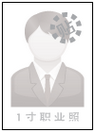 姓    名：刘小圈                       性    别：男 出生年月：1982年4月                   民    族：汉族 学    历：本科                         政治面貌：预备党员 户    口：北京  联系电话：（+86）134-5678-9012电子邮箱：service@zhiyequan.com            现住（常住）地址：北京市小圈区小圈路598弄85号2004 /9--2008 /6  职业圈大学 建筑工程        硕士 建筑工程系主要负责土木工程专业建筑工程方向的管理。2000 /9--2004 /5   职业圈大学 工业与民用建筑       本科 从事建筑结构设计、建筑工程施工与组织管理工作的应用型、复合型工程技术。英语：六级，听说读写良好计算机：全国计算机三级2008 /10--至今：XX建筑设计事务所(500人以上)所属行业： 建筑/建材/工程   建筑设计主要负责独立项目总体的建筑图绘制及设计（包括外观、结构等），对建筑细部设计有丰富经验，并熟悉相关建筑法规和应用经验。2005 /11--2008 /5：XX国际知名建筑设计事务所(500人以上)建筑设计部XX建筑设计事务所是国际知名事务所，留学回国前有幸服务于此公司，期间负责一些项目的建筑图绘制及设计，并参与了一些政府建筑项目及超高层建筑项目的设计及项目实施，使我的所学知识更扎实，经验更丰富。离职原因：回国发展多年从事工程项目参与和管理工作，熟悉基建项目的开发流程，可以快速处理解决施工中出现的各种技术问题，具备良好的职业操守及其沟通，协调，组织，管理能力。